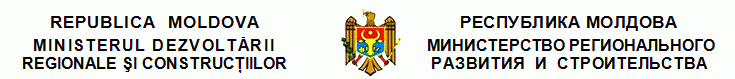 MINISTERUL FINANŢELOR ŞI MINISTERUL DEZVOLTĂRII REGIONALE ŞI CONSTRUCŢIILOR SCRISOARE INFORMATIV-NORMATIVĂcu privire la determinarea valorii obiectivelor de construcţii începînd cu 1 iulie 2013nr. 11-09/1286  din  27.06.2013nr. 05/12-1284  din  27.06.2013Monitorul Oficial nr.140/993 din 28.06.2013* * *Ministerelor, autorităţilor administrative centrale,autorităţilor publice locale, organizaţiilor, întreprinderilor şi altor participanţi la procesul investiţional în construcţii În temeiul Hotărîrii Guvernului nr.165 din 09.03.2010 cu privire la cuantumul minim garantat al salariului în sectorul real (Monitorul Oficial al Republicii Moldova, 2010, nr.35, art.219), modificată prin Hotărîrea Guvernului nr.287 din 30.04.2013 (Monitorul Oficial al Republicii Moldova, 2013, nr.97-103, art.342), în conformitate cu pct.5.3.1 al normativului în construcţii NCM L.01.01-2012 “Reguli de determinare a valorii obiectivelor de construcţii”, Ministerul Dezvoltării Regionale şi Construcţiilor, prin coordonare cu Ministerul Finanţelor, comunică următoarele:1. Începînd cu 1 iulie 2013 determinarea valorii de deviz a obiectivelor de construcţii prin metoda de resurse se efectuează reieşind din mărimea salariului mediu pe oră al muncitorilor-constructori pe ramură – 30,92 lei/oră. Actualizarea salariului mediu pe oră al muncitorilor-constructori pe ramură în preţurile curente în raport cu nivelul preţurilor constante ale anului 1991 se efectuează prin aplicarea indicelui ce reflectă modificarea nivelului de salarizare Irm=40524. Salariul mediu pe oră al muncitorilor-constructori pe ramură include toate sporurile, suplimentele, adaosurile, plăţile de stimulare şi indemnizaţiile obligatorii prevăzute de legislaţia în vigoare.2. Începînd cu 1 iulie 2013 determinarea valorii de deviz a obiectivelor de construcţii se efectuează utilizînd următoarea informaţie obţinută în baza calculelor şi monitoringului efectuate de către Ministerul Dezvoltării Regionale şi Construcţiilor:3. La determinarea valorii de deviz a obiectivelor de construcţii, indiferent de sursele de finanţare, în devizele investitorilor salariul mediu pe oră al muncitorilor-constructori, normativele cheltuielilor de regie, beneficiului de deviz şi cheltuielilor pentru transportarea materialelor se includ în mărimile indicate în pct.2 al prezentei scrisori, iar indicele ce reflectă modificarea nivelului de salarizare Irm se aplică în mărimea indicată în pct.1 al prezentei scrisori.4. În devizele antreprenorilor (devizele-ofertă) şi la stabilirea preţurilor contractuale, antreprenorii includ cheltuielile pentru salarizarea muncitorilor-constructori determinate reieşind din prevederile Hotărîrii Guvernului nr.165 din 09.03.2010 privind cuantumul minim garantat al salariului în sectorul real (cu modificările ulterioare) şi în conformitate cu normativul în construcţii NCM L.01.01-2012 “Reguli de determinare a valorii obiectivelor de construcţii”. Pentru obiectivele de construcţii finanţate din contul bugetului public naţional, mărimea salariului mediu pe oră al muncitorilor-constructori din întreprindere (organizaţie) nu trebuie să fie mai mic de 26,28 lei/oră, dar să nu depăşească 30,92 lei/oră.[Pct.4 în redacţia Scrisorii informativ-normative nr. 11-09/2813 din 30.09.2013, în vigoare 07.10.2013]5. În devizele antreprenorilor (devizele-ofertă) şi la stabilirea preţurilor contractuale, antreprenorii includ normativele cheltuielilor de regie, beneficiului de deviz şi cheltuielilor pentru transportarea materialelor determinate în conformitate cu normativul în construcţii NCM L.01.01-2012 “Reguli de determinare a valorii obiectivelor de construcţii”. Pentru obiectivele finanţate din contul bugetului public naţional normativele cheltuielilor de regie, beneficiului de deviz şi cheltuielilor pentru transportarea materialelor indicate în pct.2 al prezentei scrisori sînt maxime.6. Prevederile prezentei scrisori se aplică la determinarea valorii obiectivelor de construcţii pentru realizarea cărora încă nu sînt încheiate contractele de antrepriză.
__________
Ministerul Dezvoltării Regionale şi Construcţiilor
Scrisoare informativ-normativă nr.11-09/1286 din 27.06.2013, nr.05/12-1284 din 27.06.2013 cu privire la determinarea valorii obiectivelor de construcţii începînd cu 1 iulie 2013 //Monitorul Oficial 140/993, 28.06.2013Salariul mediu pe oră al muncitorilor-constructori30,92 lei/oră (Irm = 40524)Cheltuieli de regie:a) din cheltuieli directea) 14,5%b) din salariul muncitorilor-constructori (pentru lucrări de montare a utilajelor, instalaţiilor electrotehnice etc.)b) 76,0%c) din salariul personalului de reglare-demararec) 60%Beneficiu de deviz:6,0%Cheltuieli pentru transportarea materialelor (din costul de procurare a materialelor, fără TVA):a) pentru obiectivele de construcţii, situate în mun.Chişinăua) 7,0%b) pentru obiectivele de construcţii, situate în mun.Bălţib) 8,0%c) pentru obiectivele de construcţii, situate în alte localităţic) 10,0%d) pentru reţele magistrale de alimentare cu gaze naturaled) 2,0%e) pentru reţele (ca obiective liniare) de alimentare cu gaze naturale, apă, de canalizaree) 4,0%f) pentru drumuri, edificii artificiale şi construcţii rutiere inginereştif) conform datelor efective în conformitate cu Catalogul de preţuri nr.13-01-09 cu luare în consideraţie a coeficienţilor de trecere la preţurile actuale, ce reflectă cheltuielile realeVICEMINISTRUL FINANŢELORMaria CĂRĂUŞVICEMINISTRUL DEZVOLTĂRII REGIONALE ŞI CONSTRUCŢIILORAnatolie ZOLOTCOVChişinău, 27 iunie 2013.Nr.11-09/1286. Chişinău, 27 iunie 2013.Nr.05/12-1284. 